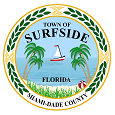 TOWN OF SURFSIDEPLANNING AND ZONING BOARDAGENDA   DECEMBER 19, 20137:00 PMCALL TO ORDER  ROLL CALLAPPROVAL OF MINUTES:  OCTOBER 23, 2013 & NOVEMBER 21, 2013 4.  PLANNING AND ZONING APPLICATIONS:            A. Request of the Owner of Property located at 9432 Carlyle Avenue The applicant is requesting an addition to the property.B. Request of the Owner of Property located at 8874 Carlyle Avenue The applicant is requesting to install a carport and fence.C. Request of the Owner of Property located at 9560 Harding AvenueThe applicant is requesting to install a sign underneath the canopy.D. Request of the Owner of Property located at 9427 Harding Avenue The applicant is requesting to install a permanent sign.E. Request of the Owner of Property located at 9489 Harding AvenueThe applicant is requesting to install a permanent sign.F. Request of the Owner of Property located at 9513 Harding Avenue The applicant is requesting to install a permanent sign.5.  Discussion items:	A. Frontage of buildings in the H120	B. Dock Projections 	C. Dumpster Enclosures	D. Downtown Color Palette      E. Electric Car Charging Stations 6.   PERMITS ISSUED AND REVENUE REPORT FOR OCTOBER 2013.        	   [The month of November will be delivered separately]                         7.  ADJOURNMENT. THIS MEETING IS OPEN TO THE PUBLIC.  IN ACCORDANCE WITH THE AMERICANS WITH DISABILITIES ACT OF 1990, ALL PERSONS ARE DISABLED; WHO NEED SPECIAL ACCOMMODATIONS TO PARTICIPATE IN THIS MEETING BECAUSE OF THAT DISABILITY SHOULD CONTACT THE OFFICE OF THE TOWN CLERK AT 305-893-6511 EXT. 226 NO LATER THAN FOUR DAYS PRIOR TO SUCH PROCEEDING.  HEARING IMPAIRED PERSONS MAY CONTACT THE TDD LINE AT 305-893-7936. IN ACCORDANCE WITH THE PROVISIONS OF SECTION 286.0105, FLORIDA STATUTES, ANYONE WISHING TO APPEAL ANY DECISION MADE BY THE TOWN OF SURFSIDE COMMISSION, WITH RESPECT TO ANY MATTER CONSIDERED AT THIS MEETING OR HEARING, WILL NEED A RECORD OF THE PROCEEDINGS AND FOR SUCH PURPOSE, MAY NEED TO ENSURE THAT A VERBATIM RECORD OF THE PROCEEDINGS IS MADE WHICH RECORD SHALL INCLUDE THE TESTIMONY AND EVIDENCE UPON WHICH THE APPEAL IS TO BE BASED. AGENDA ITEMS MAY BE VIEWED AT THE OFFICE OF THE TOWN CLERK, TOWN OF SURFSIDE TOWN HALL, 9293 HARDING AVENUE.  ANYONE WISHING TO OBTAIN A COPY OF ANY AGENDA ITEM SHOULD CONTACT THE TOWN CLERK AT 305-861-4863.  TWO OR MORE MEMBERS OF TOWN COMMISSION OR OTHER TOWN BOARDS MAY ATTEND AND PARTICIPATE AT THIS MEETING. THESE MEETINGS MAY BE CONDUCTED BY MEANS OF OR IN CONJUNCTION WITH COMMUNICATIONS MEDIA TECHNOLOGY, SPECIFICALLY, A TELEPHONE CONFERENCE CALL.  THE LOCATION 9293 HARDING AVENUE, SURFSIDE, FL  33154, WHICH IS OPEN TO THE PUBLIC, SHALL SERVE AS AN ACCESS POINT FOR SUCH COMMUNICATION.  